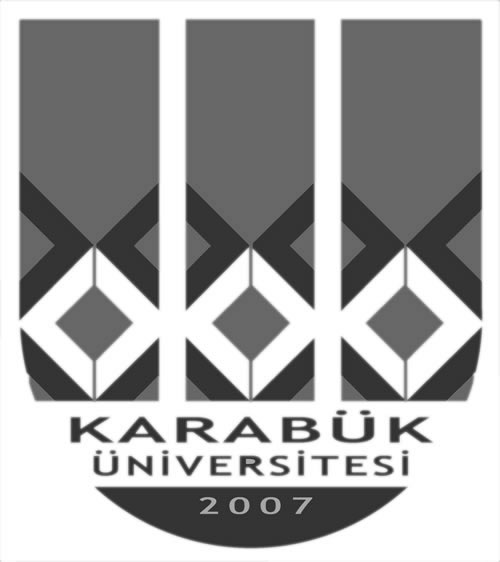 T.C.KARABÜK ÜNİVERSİTESİ SAFRANBOLU FETHİ TOKER GÜZEL SANATLAR ve TASARIM FAKÜLTESİT.C.KARABÜK ÜNİVERSİTESİ SAFRANBOLU FETHİ TOKER GÜZEL SANATLAR ve TASARIM FAKÜLTESİSTAJ BAŞVURU BELGESİSayı :			                                       	                          Tarih: Konu: StajSTAJ BAŞVURU BELGESİSayı :			                                       	                          Tarih: Konu: StajSTAJ BAŞVURU BELGESİSayı :			                                       	                          Tarih: Konu: StajSTAJ BAŞVURU BELGESİSayı :			                                       	                          Tarih: Konu: Staj…………………………………………………………………………………………………....……….…………………………………………………………………………………………………………………………....……….…………………………………………………………………………………………………………………………....……….…………………………………………………………………………………………………………………………....……….………………………SFTGSTF Endüstri Ürünleri Tasarımı Bölümü ………………………………… numaralı ………………………………………………………adlı öğrenci, 20 iş günü staj yapmakla yükümlüdür. Staj sigorta primi Karabük Üniversitesi tarafından yatırılacaktır. İş yerinizde staj yapması uygun görüldüğü takdirde Staj İşyeri Kabul Belgesinin doldurularak Safranbolu Fethi Toker Güzel Sanatlar ve Tasarım Fakültesi'ne elden ya da  posta ile gönderilmesi için gereğini saygıyla rica ederiz.SFTGSTF Endüstri Ürünleri Tasarımı Bölümü ………………………………… numaralı ………………………………………………………adlı öğrenci, 20 iş günü staj yapmakla yükümlüdür. Staj sigorta primi Karabük Üniversitesi tarafından yatırılacaktır. İş yerinizde staj yapması uygun görüldüğü takdirde Staj İşyeri Kabul Belgesinin doldurularak Safranbolu Fethi Toker Güzel Sanatlar ve Tasarım Fakültesi'ne elden ya da  posta ile gönderilmesi için gereğini saygıyla rica ederiz.SFTGSTF Endüstri Ürünleri Tasarımı Bölümü ………………………………… numaralı ………………………………………………………adlı öğrenci, 20 iş günü staj yapmakla yükümlüdür. Staj sigorta primi Karabük Üniversitesi tarafından yatırılacaktır. İş yerinizde staj yapması uygun görüldüğü takdirde Staj İşyeri Kabul Belgesinin doldurularak Safranbolu Fethi Toker Güzel Sanatlar ve Tasarım Fakültesi'ne elden ya da  posta ile gönderilmesi için gereğini saygıyla rica ederiz.SFTGSTF Endüstri Ürünleri Tasarımı Bölümü ………………………………… numaralı ………………………………………………………adlı öğrenci, 20 iş günü staj yapmakla yükümlüdür. Staj sigorta primi Karabük Üniversitesi tarafından yatırılacaktır. İş yerinizde staj yapması uygun görüldüğü takdirde Staj İşyeri Kabul Belgesinin doldurularak Safranbolu Fethi Toker Güzel Sanatlar ve Tasarım Fakültesi'ne elden ya da  posta ile gönderilmesi için gereğini saygıyla rica ederiz.Bölüm BaşkanıBölüm BaşkanıDekanlıkDekanlık